Václav HavelAfter the outbreak of the Velvet Revolution in November 1989 he became one of the co-founders of the anti-communist movement Civic Forum and was elected president of Czechoslovakia on 29 December 1989. It had a major influence on the country's direction towards parliamentary democracy and involvement in the political structures of Western civilization. In 1992, however, he failed to prevent the disintegration of the Czechoslovak state into two independent republics: Czech and Slovak. Since 1993 he has been President of the Czech Republic for two terms. As president he brought Czechoslovakia out of the Warsaw Pact (July 1, 1991) and made a significant contribution to the accession of the successor Czech Republic to the North Atlantic Treaty Organization (NATO) in 1999. But before he become a president he was an actor in theatre , he worked in the 1960s at Divadlo Na zábradlí. He was 9th president of Czech repubilc. He were president for 10 years, February 2, 1993 to February 2, 2003. He was essayist, dissident and critic too. As a writer, he became famous worldwide for his dramas in the spirit of absurd theater, where he dealt, among other things, with the themes of power, bureaucracy and language, as well as with his essayist work. Under the totalitarian regime he was imprisoned for public defamation of the regime.Here is his photo from year 2009.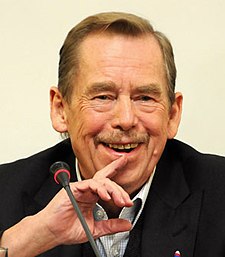 